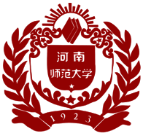 河南师范大学XX学院某某某入党申请书二零二X年X月X日（最后一张务必有个人签名，模板第四页底部有标识）个人签名：